LES CHEMINS DE TRAVERSE DE POETE, VOS PAPIERS !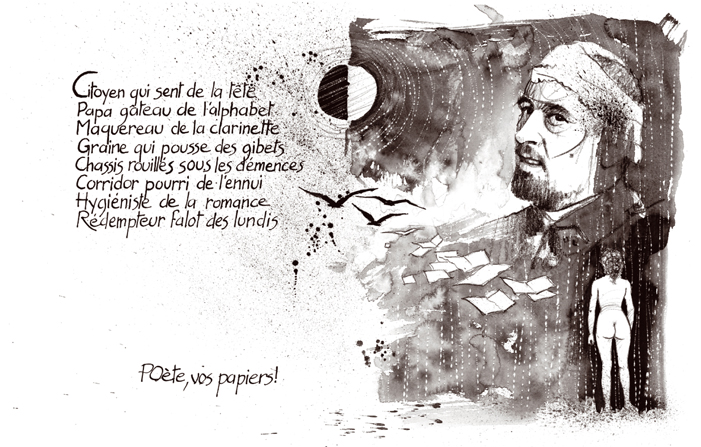 Vendredi 23 Novembre 2018   -  Café Culturel Citoyen- 20h30Neuf en scène avec comme viatique de vrais petits bonheurs de chanson française  et de poésie…  Catherine Pantel, Jean-Pierre Brondino, Jean-Louis Cadoré, Richard Caraco, Dominique Page, Denis Salfati :  Auteurs-compositeurs,  ils viennent avec de nouvelles chansons, sans oublier  de belles incursions du côté de Brassens, Cabrel,  Aznavour, Brel, Julien Clerc, Anne Sylvestre  et quelques autres. Joris Pointet-Creek Lasserre : Le slam lui est comme une deuxième peau, et dans sa verve se nichent de superbes trouvailles poétiques.Marc de Negri : Comédien, poète, Marc offre au public une poésie ludique, allégorique parfois, émouvante toujours.Jean-Paul Favier : Une voix de la poésie pour un hommage à Brel, Ferré et Caussimon.   « L’impossible nous ne l’atteignons pas, il nous sert de lanterne »                                        René CHARL’illustration ci-dessus est l’œuvre du peintre José Corréa.